CRITERIANomination is required to conform with criteria in Regulation 12 (Administrative Requirements for Service Awards of The Association), in particular Section 1 Clauses 1.4  	On behalf of the	___________________________________________ Centre/Region, 	we nominate	___________________________________________________for the Association’s Meritorious Service Award.DETAILS OF INVOLVEMENT	Nominee:	 If attaching more information please ensure nominee’s name appears on each document. Dated this the ……….........………… day of…………………………… 2014Forward this nomination form together with a photograph of the nominee to your Region Secretary no later than Friday 2nd May 2014  	Nominee:	Nomination Form forwarded to Nominated Bodies:Nominee does/ does not conform with the nomination criteria	 (strike out one)Signed:	CEO:	__________________________________________	Date:	_______________Signed:	President:	__________________________________________	 Date:	_______________ Non Compliance: The nominating body will be notified by the Board of Management of the acceptance or otherwise of the nomination by Friday 19th July 2013.Notification:Note: 	Nominee not aware of their nomination. Please treat this nomination discreetly	Yes/No		(Strike Out)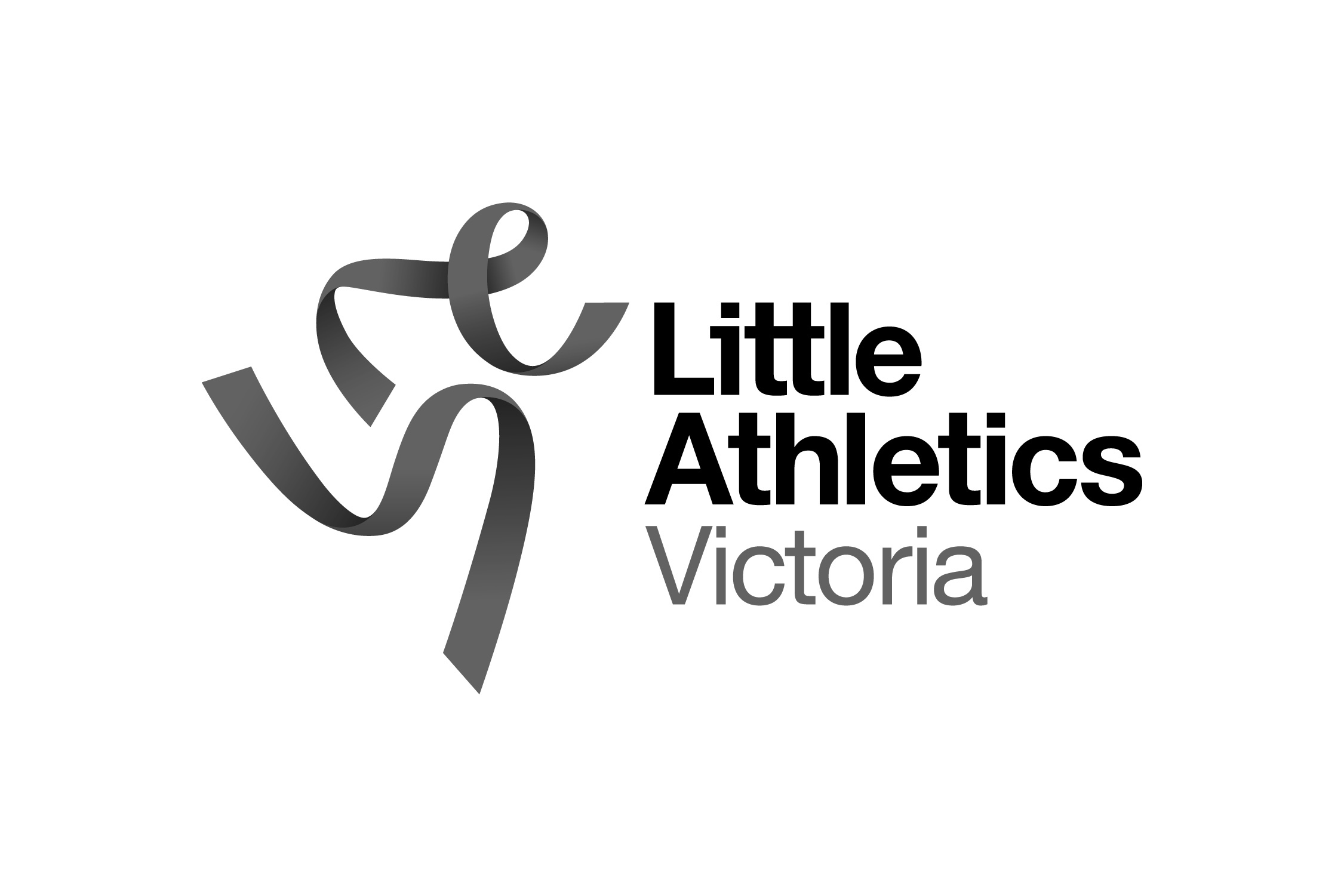 MERITORIOUS SERVICE AWARDNomination FormLITTLE ATHLETICS ASSOCIATION OF VICTORIA INCLITTLE ATHLETICS ASSOCIATION OF VICTORIA INCSECTION 1To be completed by the nominating body and forwarded to the Region Secretary, not later than Friday 2nd May 2014 (70 days prior to the AGM). Remember to include a photograph of the nominee, and a copy of the minutes of the meeting at which the nomination was approved.A.CLUB INVOLVEMENTPosition HeldDatesB.CENTRE INVOLVEMENTPosition HeldDatesC.REGION INVOLVEMENTPosition HeldDatesD.ASSOCIATION INVOLVEMENTPosition HeldDatesE.OTHER  (Personal Qualities & General Comments)OTHER  (Personal Qualities & General Comments)OTHER  (Personal Qualities & General Comments)Signed:Signed:Centre/Region PresidentCentre/Region SecretaryNameNamePlease PrintPlease PrintSECTION 2REGION USE ONLYDetails as submitted have been checked and verified.Date VerifiedSigned (secretary)Region Service Details Verified:Date SentDate Reply Rec’dSigned (secretary)Centre(s)Club(s)Nominating Body NotifiedDate SentSigned